Malatya Turgut Özal Üniversitesi	Personel Daire Başkanlığı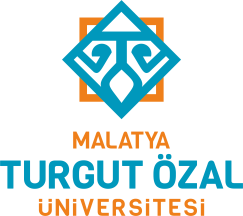 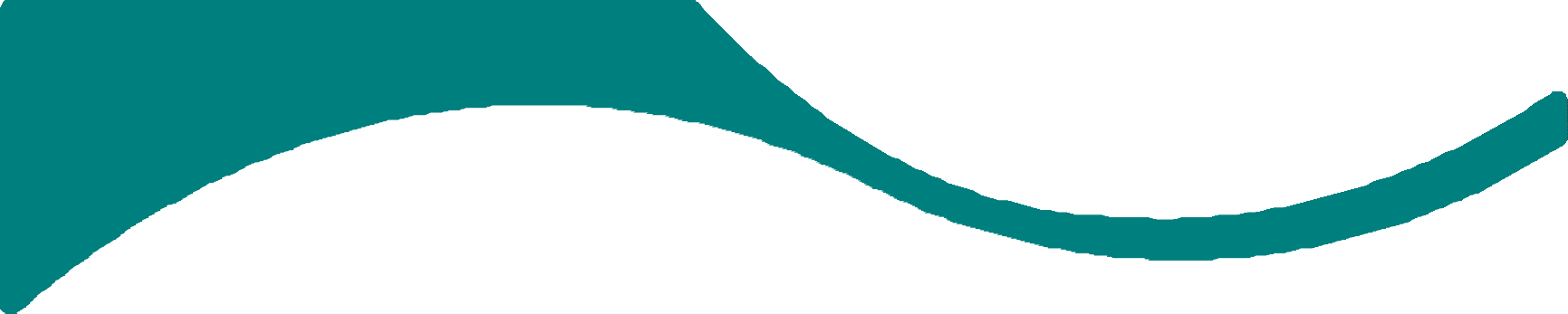 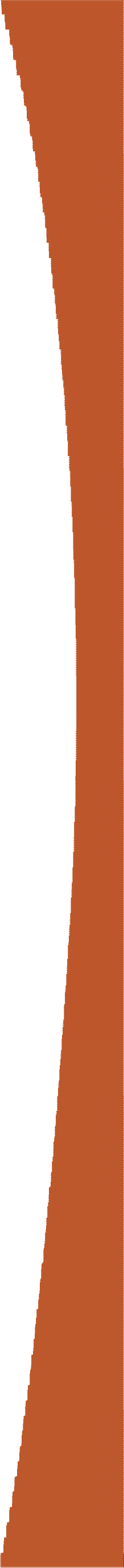 İdari Personel Birimi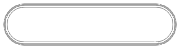 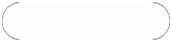 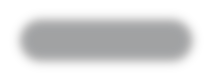 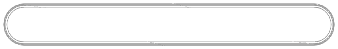 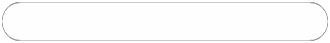 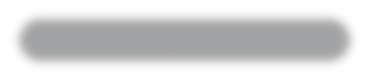 SORUMLULAR	İŞ SÜRECİ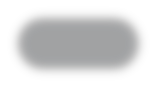 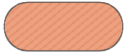 BAŞLANGIÇ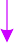 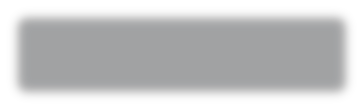 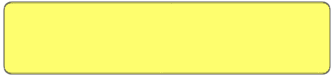 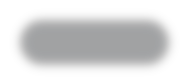 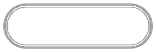 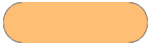 İlgili KişiVefat eden personelin varislerinden birinin dilekçesi veölüm raporunun gelmesi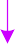 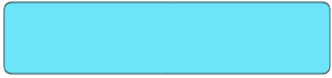 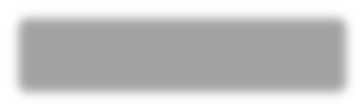 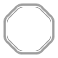 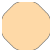 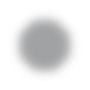 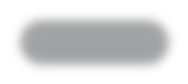 İdari Personel BirimiEmeklilik onayının hazırlanması7 gün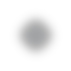 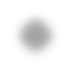 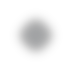 M	M	M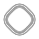 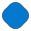 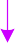 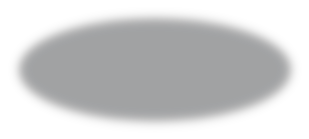 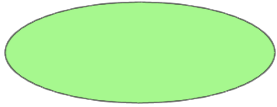 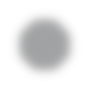 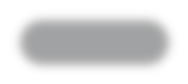 Daire Ba şkanı, GenelSekreter, RektörEmeklilik Onayının onaylanması2 gün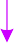 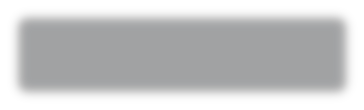 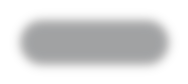 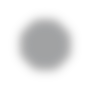 İdari Personel Birimiİlgili personelin emeklilik onayının SGK ya gönderilmesi1 gün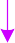 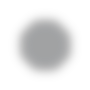 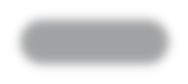 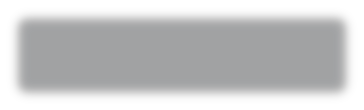 İlgili KurumSGK dan ilgili personelin emekliliğinin onaylandığına dair yazının gelmesi30gün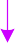 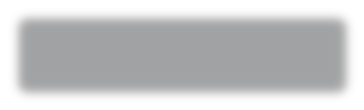 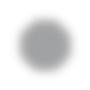 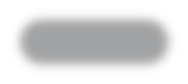 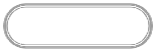 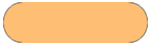 İdari Personel Birimiİlgili personelin emeklilik onayının ilgili birimlere gönderilmesi1 gün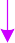 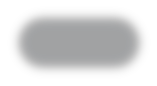 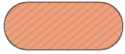 BİTİŞ